Welcome to Busy Bees 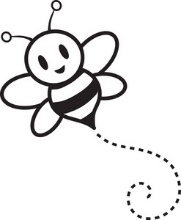 Sign In ProcedureChild’s temperature will be taken by teacherPlease let Teacher know how your child is feeling todaySign in your child with Teacher on porchRemove your child’s shoes and place on shoe stand on porchSanitize your hands and your child’s handsSign Out ProcedureKnock on door and wait for your child to be brought to youSanitize your hands before signing out on the porchPut your child’s shoes onSanitize your hands and your child’s hands